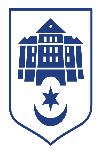 ТЕРНОПІЛЬСЬКА МІСЬКА РАДА.Управління муніципальної інспекції
вул. Євгена Коновальця, 8, м. Тернопіль,  46020  тел.: 067-447-32-78; 067-447-31-86
е-mail: umptmr@gmail.comІнформація про виконану роботу управління муніципальної інспекції за період з 22.03.2024р. по 28.03.2024р.1.Спільно із працівниками служби контролю КП «Тернопільелектротранс» поведено обстеження роботи громадського транспорту (автобусів, тролейбусів): 26.03 та 27.03.2024р.  обстежено 57 одиниць громадського транспорту . Виявлено 6 фактів обігу готівки при розрахунку за оплату проїзду пасажирами. Також, контролерами накладено 8 штрафів за безквитковий проїзд .2.Здійснюється щоденне чергування  по вул. В’ячеслава Чорновола на предмет виявлення та недопущення стихійної торгівлі  на тротуарах та у заборонених місцях.3.Опрацьовано 15 звернень від громадян, які надійшли на Вайбер управління.4. Надано 9 вимог про усунення порушень суб’єктам господарювання щодо відсутності дозвільних документів на розміщення рекламних засобів , а також 8 вимог щодо відсутності погодження комп’ютерного макету вивісок, робота продовжується і надалі.5. На виконання рішення виконавчого комітету «Про демонтаж вивісок»,  демонтовано 6 вивісок, які розміщені без погодження  комп’ютерного макету. Дану інформацію оприлюднено на офіційному сайті Тернопільської міської ради та на сторінці управління у мережі Facebook6. Проведено обстеження акваторії Тернопільського озера, порушень природоохоронного законодавства не виявлено.7. Інспекторами з паркування   винесено 312 адміністративних постанов за порушення правил паркування, 3 транспортних засоби евакуйовано.8. Проведено обстеження будівельних майданчиків на предмет дотримання Правил благоустрою Тернопільської МТГ  та наявності дозвільних документів на виконання робіт- порушень не виявлено.9. Обстежено 4 об’єкти суб’єктів господарювання, що здійснюють господарську діяльність на мікрорайоні Східний,  щодо наявності укладених угод на вивезення твердих побутових відходів , за результатами  порушень не виявлено. Разом з тим, реагуючи на скаргу , інспекторами оформлено 1 адміністративний протокол за ст.152КУпАП (відсутня угода на вивіз ТПВ).10. Проведено спільне відпрацювання мікрорайону Кутківці  з поліцейським офіцером громади на предмет виявлення спалення громадянами сухої рослинності, порушень не виявлено.11. Диспетчером Ситуаційного центру за допомогою системи відеоспостереження міста виявлено  17 фактів  порушення законодавства , а саме: 4- перегляд та  збереження відео  для правоохоронних органів та на запити мешканців міста, 13- припарковані авто з порушенням правил паркування. Інформацію передано для відповідного реагування.Начальник управління                                                               Ігор МАКСИМІВ